Настройки. Тексты и логика отправки.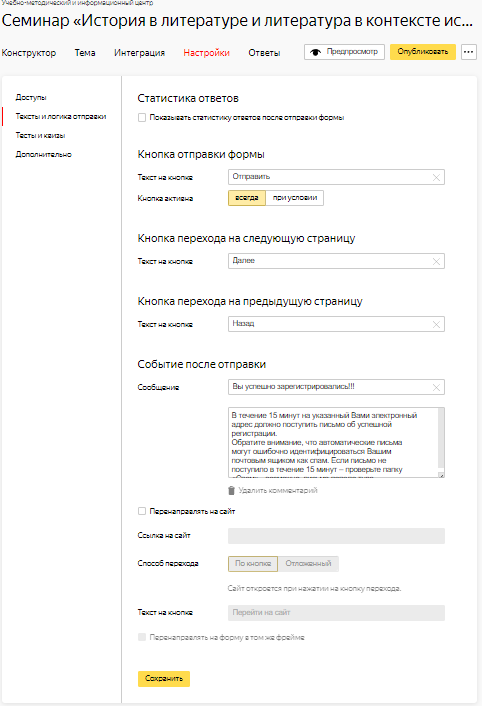 Это текст который отображается у зарегистрированного после заполнения формы и нажатия на кнопку отправить(это тоже можно изменить). Тут меняете текст под свои нужды и желания, после того как все поменяли нажимаете кнопку сохранить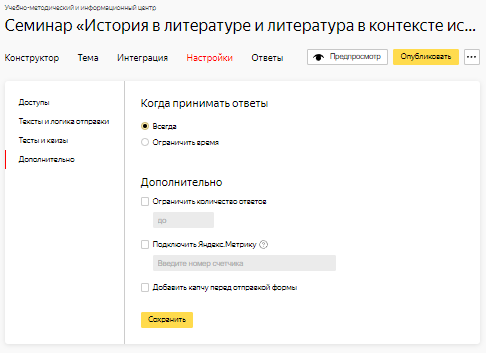 Настройки. Дополнительно.Тут вы ставите ограничение по времени когда форма закроется и ограничиваете число заявок(ответов)Ответы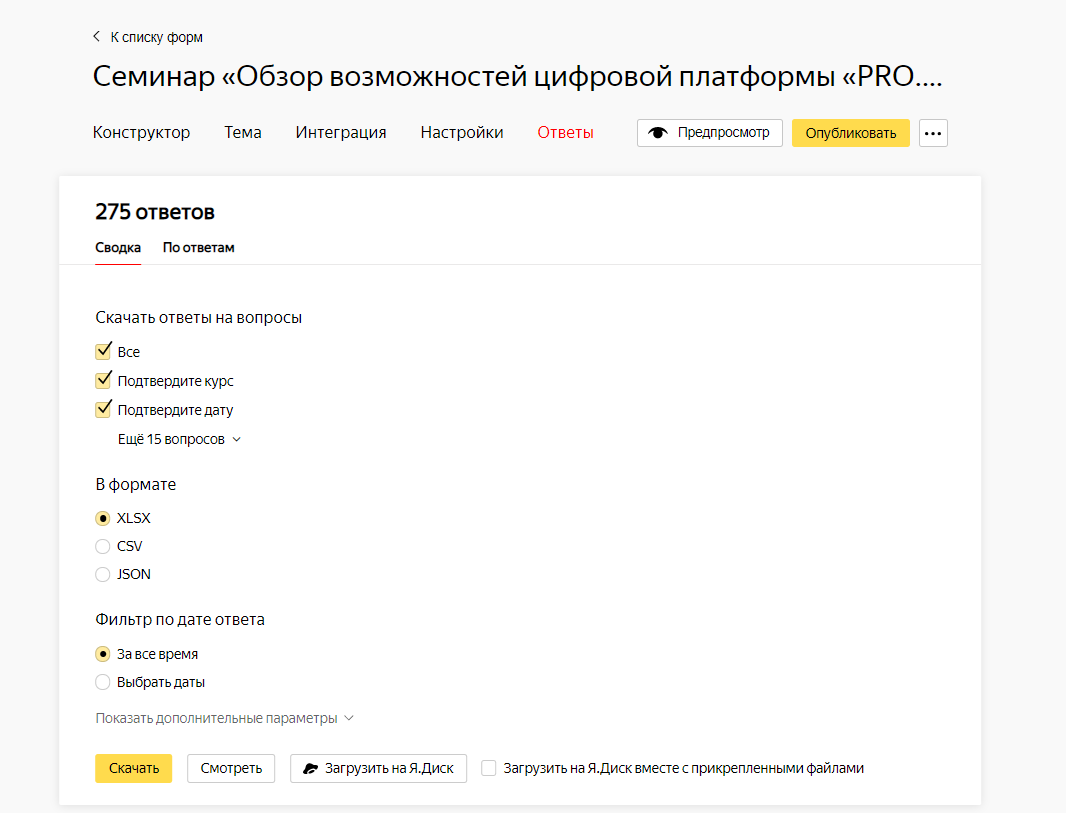 Если нужна таблица, то нажимаем желтую кнопку Скачать и вы получите таблицу за все время регистрации